15 Ekim 2021 Tarihinde Seyhan Rotary eşlerimiz, “kahve buluşmaları” ile yarattıkları kaynaklarla Cumhuriyet evleri aracılığı ile Üniversitede eğitim gören öğrencilerimiz için eğitim, barınma, kıyafet ihtiyaçlarına destek oldular. 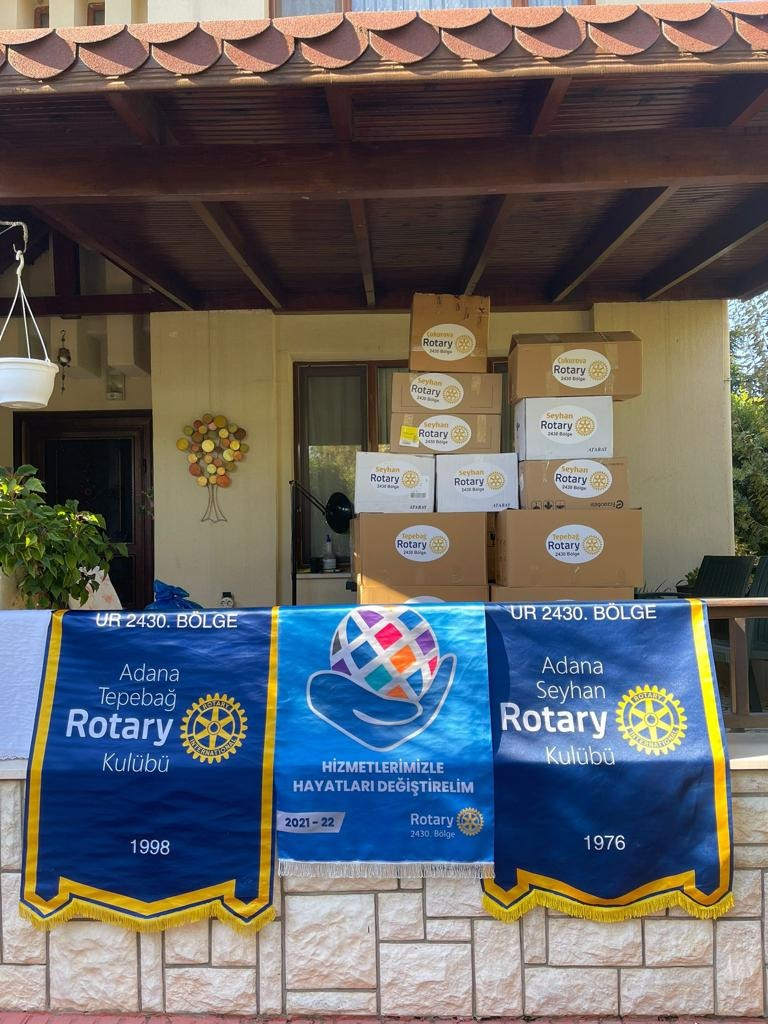 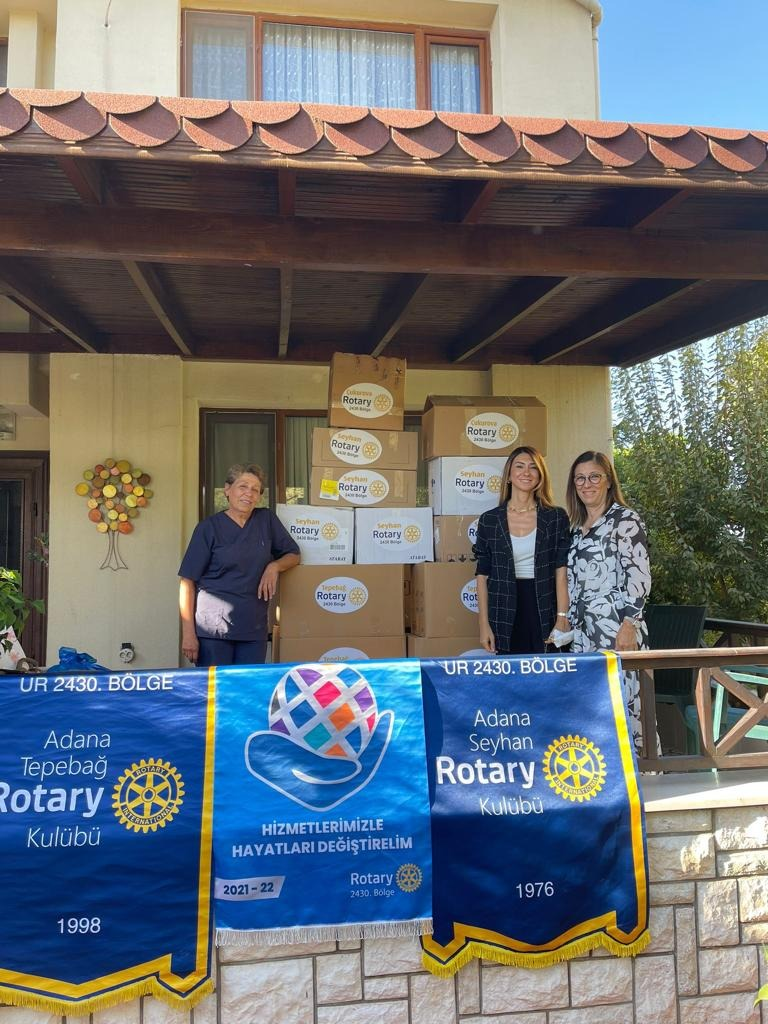 